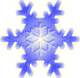  Р О Ж Д Е С Т В С К И Й  Э К С К У Р С И О Н Н Ы Й  Т У РСтоимость тура на 1 человека:2-х местный 2-х комн. номер «Люкс» - 11 350 руб.                  2-х местные  номера «стандарт» – 9 750 руб.2-х местный 1-но комн. номер «студио» - 10 900 руб.             3-х местный  номер «стандарт» – 9 450 руб.2-х местные  номера «комфорт» – 10 000 руб.                        4-х местные  номера «стандарт» – 9 300 руб.2-4-х местный 2-х комн. номер «полулюкс»  - 10 650 руб.       3-х  местные номера «эконом» - 9 100 руб. Туристическая фирма оставляет за собой право вносить изменения в программу тура без уменьшения её объема.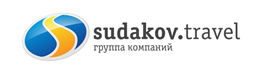 г.Таганрог, ул. Петровская, 83 (8634) 329-879www.sudakov.travel e-mail: sale@sudakov.travel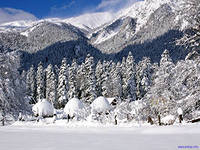 ПСЕБАЙ–АРХЫЗ + термальные источники06.01.2019 – 08.01.2019    3 дня / 2 ночиМало что может сравниться с Мостовским районом по красоте и разнообразию естественных     ландшафтов. Это щедро одаренный природой уголок Кубани. Места здесь поразительной красоты и гигантского природного разнообразия. Плюс – свыше тысячи достопримечательностей.06.01.201906.01.201900:00 Выезд из Таганрога (пл. Восстания,11 Автовокзал); 01:30 Выезд из Ростова (пр.Сиверса,1 Автовокзал)00:00 Выезд из Таганрога (пл. Восстания,11 Автовокзал); 01:30 Выезд из Ростова (пр.Сиверса,1 Автовокзал)9.00-11.00Посещение термальных источников на б/о «Анастасия». Желающие смогут насладиться купанием в бассейне с теплой термальной водой. Минеральный состав воды включает в себя ряд полезных химических  элементов. В зимний период температура воды составляет около +35-40º С. Для купания с собой иметь купальные принадлежности: купальник, халат или полотенце, тапочки и др.12.00Прибытие в Гостевой дом «Псебай», размещение в номерах.13.00Обед.14.00-17.00Экскурсия к подножию хребта Герпегем; посещение водопада Белая вдова, подъем на панорамную точку откуда    открывается захватывающая панорама п. Псебай. Катание на санках (при наличии снега) или катание на лошадях по желанию.18.00-20.00Ужин на открытом воздухе у костра с песнями и танцами, Рождественский обряд по старинным традициям. Гостям будет предложен чай на травах, блины, шашлыки, кубанские разносолы, наливки, пиво. 21.00-00.00Праздничная дискотека(живая музыка).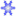 07.01.201907.01.201909.00    Завтрак. Выезд на экскурсию в Архыз (Карачаево-Черкесская республика)Курорт Архыз, основанный в . расположен на высоте  над уровнем моря и находится недалеко от места слияния рек Архыз и Псыш, которое принято считать началом реки Большой Зеленчук - основной водной артерии Архызской долины. Целебный горный воздух, большое количество солнечных дней и другие курортологические факторы способствуют росту популярности Архыза среди туристов.Обзорная экскурсия с посещением Лунной поляны и туристической деревни «Романтик», подъемом на канатной дороге на высоту 2240 метров, с которой открывается самый красивый вид на Кавказский хребет. Посещение Зеленчукской обсерватории и  Лика Христа-«Спас Нерукотворный Образ».19.00Ужин.19.30Свободное время, отдых. Желающие смогут посетить русскую баню на дровах.08.01.201908.01.201909.00Завтрак.10.00-13.00Пешеходная экскурсия на г.Шапка. От подножия до вершины путь пролегает через сумрачный лес с деревьями-великанами и такими же великанами-валунами. С Шапки открывается захватывающая панорама горного массива Кавказского хребта, Псебая и реки Малая Лаба, вдоль которой расположен поселок. Настоящий восторг!13.30-14.00Обед. Выезд из гостевого дома «Псебай».15.00-17.00Посещение термальных источников на б/о «Анастасия».В стоимость тура включеноДополнительно оплачиваетсяПроезд автобусом по маршруту: Таганрог-Ростов-Псебай-Архыз-Ростов-ТаганрогПроживание в номере, выбранной категорииПитание (2 завтрака, 2 обеда,1 ужин) Рождественский ужин на открытом воздухе с музыкальной программойПраздничная дискотека (живая музыка)Два посещение термальных источниковПрокат лошадей – 300-350 руб.Посещение бани на дровах – 700 руб./часПосещение арома-сауны «Сибирская здравница» - 350 руб.